Аналитическая справка по деятельности сайта «Профиполис»Анализ опроса мнения участников образовательного процесса о сайте «Профиполис27»Следовательно, дизайн главной страницы выполнен достаточно хорошо и высоко оценен пользователями, вызывает доверие.Исходя из анализа ответов, наибольший интерес вызывают рубрики «Профдиагностика», «Фабрика мастеров» - видео о профессиях, «комната психологов» и библиотека.Неинтересными и непонятными оказались кластеры «Чиол аут», «Профи молл», «Фотозона», «Клуб наставничества» Из предложений и пожеланий по улучшению работы портала с точки зрения наполнения и дизайна, из основных можно выделить: проведение конкурсов профориентационной направленности, добавить вкладку «Забыли пароль», сделать меньше ярких цветов, сделать по каждому направлению карту-навигацию, отфильтровать информацию (слишком загружено), больше конкретики, больше информации о профессиях.Предложения:Таким образом, исходя из анализа статистики посещаемости сайта и мониторинга социального опроса, отделу профориентационной работы необходимо подготовить техническое задание для модернизации портала в соответствии с запросом целевой аудитории до сентября 2022 года.Кроме того, важно обратить внимание на оптимальное функционирование мобильной версии сайта, так как, согласно показателям  статистики,  половина посещений происходит через мобильные устройства.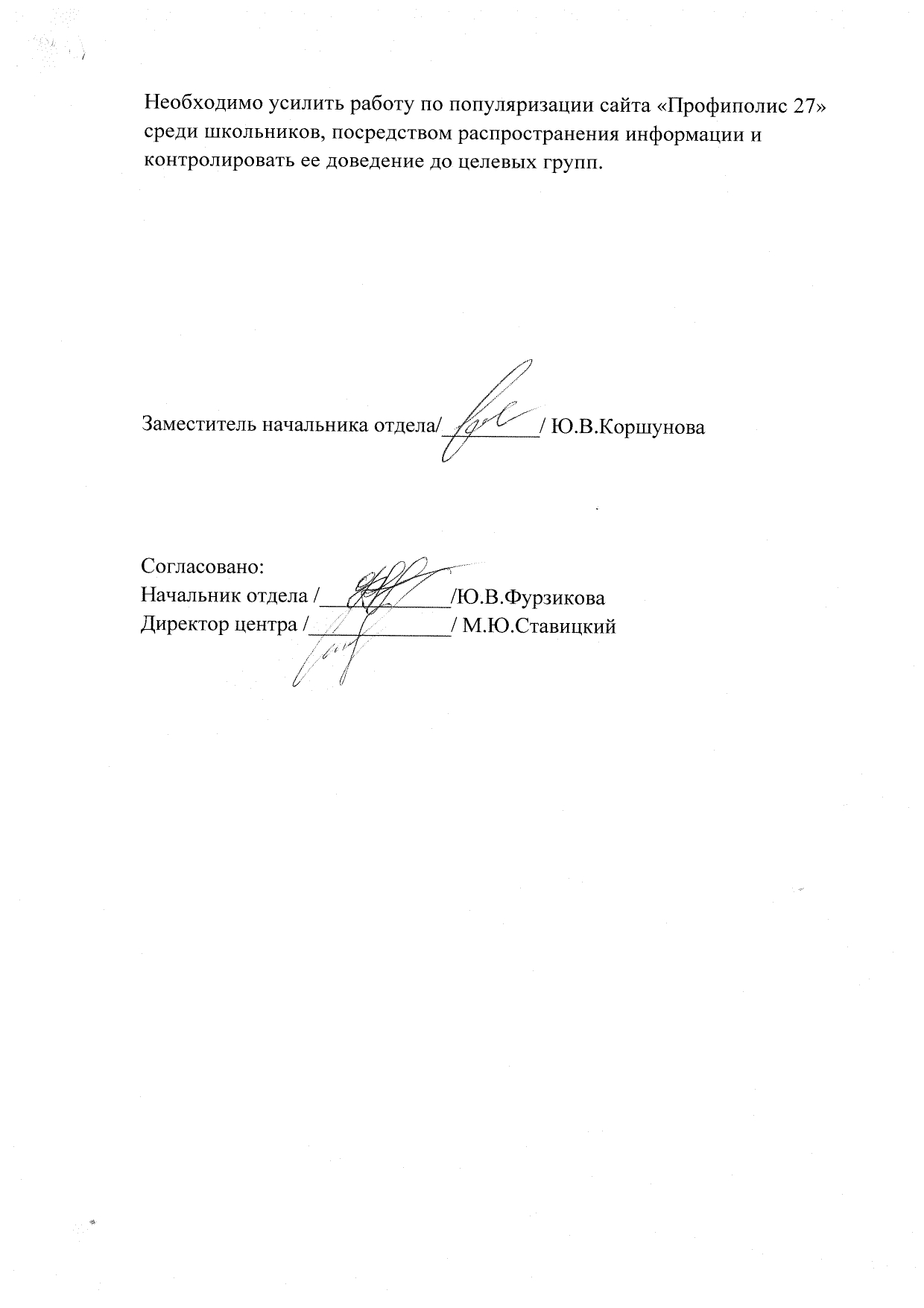         При поддержке министерства образования и науки Хабаровского края с ноября 2020 года в рамках реализации регионального проекта «Учись и работай в Хабаровском крае» запущен профориентационный проект Профиполис27.РФ/Profipolis27.ru. Регистрация участников и их родителей на платформе проекта в Хабаровском крае началась с ноября 2020 года.      Участники проекта  - обучающихся 6–11 классов общеобразовательных организаций студенты выпускники СПО Хабаровского края и их родители.      Организатором и оператором работы портала выступает Краевое государственное автономное образовательное учреждение дополнительного профессионального образования «Хабаровский краевой институт развития образования».     «Профиполис 27» — это современная интерактивная площадка, организованная в целях создания условий для профориентации обучающихся и их профессионального самоопределения. Портал предлагает актуальную информацию о профориентировании и самоопределении.     Профориентационный портал «Профиполис 27» —  это виртуальный профориентационный «мегаполис», состоящий из 4 тематических районов для родителей, школьников, студентов, учителей и всех желающих:— для учащихся 6–8 классов, желающих узнать свои сильные стороны;— для выпускников 9 и 11 классов, перед которыми встала необходимость выбора будущей профессии;— для студентов, сделавших свой выбор, и находящихся на пути к работодателю мечты;— для родителей выпускников, понимающих, что выбор профессии — одно из самых важных, ответственных и в то же время одно из самых сложных решений в жизни человека.        На  карте города «Профиполис 27» размещены тематические станции, по различной направленности: «Фабрика мастеров», «Профиктория», «Профдиагностика», «Конструктор карьеры», «Родительский клуб», «Profi-mall», «Амурский бульвар (центральная улица)», «Парк развлечений», «Chill out», «Фотозона», «Кинозал», «Библиотека», «Наставник».       Каждая станция имеет набор тестов и интерактивных игр, которые помогают участнику определить профессиональные интересы и склонности, оценить осведомленность о мире профессий, выявить свои сильные стороны и зоны развития.Сравнительная статистика по сайту за первое полугодие 2021 года и второе полугодие 2022